Број: ЈНМВ 18-40/14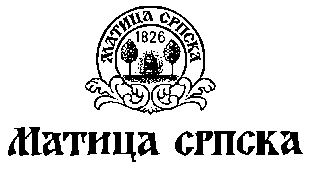 Нови Сад, 14.05.2014. годинеПОЗИВ за подношење понуде у поступку јавне набавке мале вредности број 18-40/14	У складу са чл. 39 Закона о јавним набавкама наручилац покреће поступак јавне набавке мале вредности (у даљем тексту: ЈНМВ) за припрему за штампу Посебног издањаЗБОРНИК МАТИЦЕ СРПСКЕ ЗА ФИЛОЛОГИЈУ И ЛИНГВИСТИКУ 57/1/2014 према спецификацији у конкурсној документацији.Право учешћа имају сви заинтересовани понуђачи који испуњавају услове предвиђене у члану 75 Закона о јавним набавкама ("Службени гласник РС" бр. 124/12).Понуде морају бити припремљене у складу са овим позивом и спецификацијом.Понуде се подносе до 23.05.2014. године у 10 часова.Понуде се достављају непосредно или путем поште на адресу Матица српска, Нови Сад, Матице српске 1, у затвореној коверти на којој су на предњој страни написани текст: "понуда - не отварај", назив и број ЈНМВ, а на полеђини назив, број телефона и адреса понуђача.Отварање понуда је јавно и обавиће се у седишту наручиоца, одмах по истеку рока за подношење понуда, и то 23.05.2014. године у 11 часова. За присуствовање јавном отварању понуда, овлашћени представник понуђача мора да достави пуномоћје Комисији за спровођење ЈНМВ, пре отварања понуда.Избор најповољније понуде обавиће се применом критеријума економски најповољнија понуда.Наручилац ће донети одлуку о додели уговора у року од три дана од дана јавног отварања понуда и исту доставити свим понуђачима.                                                                              Комисијa зајавне набавке мале вредностиУлица Матице српске, број 1 • 21000 Нови Сад, Србија      HQ: 1 Matica srpska Street • 21 000 Novi Sad, Serbia Телефон: 021 527 622 • Телефакс: 021 528 901                      Phone: +381 21 527 622 • Telefax: + 381 21 528 901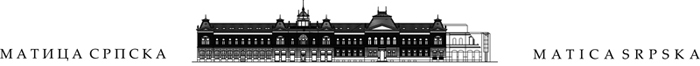 Email: ms@maticasrpska.org.rs • www.maticasrpska.org.rsБрој: ЈНМВ 18-40/14Нови Сад, 14.05.2014. годинеСПЕЦИФИКАЦИЈА	Понуда за предметну јавну набавку мале вредности обавезно мора да садржи следеће елементе:ЗБОРНИК МАТИЦЕ СРПСКЕ ЗА ФИЛОЛОГИЈУ И ЛИНГВИСТИКУ 57/1/2014Рукопис је лекторисан, основни фонт тајмс ћирилица. Фонтови старословенски, грцки, руска ћирилица по упутству лектора. Резимеи на страном језику, научни апарат по упутству. Потребно је преломити текст на формат Б5 по упутству тех. Уредника.Коректуру и ревизију доставити у папирној форми. ПРИПРЕМУ ЗА ШТАМПУ ДОСТАВИТИ У PDF ФОРМАТУ, НАКОН ОДОБРЕЊА ГЛАВНОГ УРЕДИКА.Цену доставити  по штампарском табаку, 16 страна.Спецификацију је сачинила технички уредник Матице српске Вукица Туцаков. Потрeбне информације можете добити на број телефона 021/420-199 лок. 126 или на мејл адресу  vtucakov@maticasrpska.org.rs.Све додатне информације у вези јавне набавке можете добити од Весне Стојановић, референт за јавне набавке, на број телефона 021/451-365 или на мејл адресу vstojanovic@maticasrpska.org.rs.